Утверждаю:Директор МБУ ДО СШ № 9по шахматам и шашкам г. Челябинска__________________А.А.СевостьяновПЛАН СПОРТИВНЫХ МЕРОПРИЯТИЙ ПО ШАХМАТАММБУ ДО СШ № 9 по шахматам и шашкам г. ЧелябинскаНА              2023 г.  дата       Мероприятиевремяответств.03Первенство г. Челябинска по быстрым шахматам среди юношей и девушек до 15 , 17,19 лет, Знаменская, 410-00И.Н.Фролова16Блиц-турнир памяти В.П.Башкова, Васенко, 10017-00И.Н.Фролова17Турнир по быстрым шахматам памяти В.Ф.Давыдова, Знаменская, 410-00А.А.Севостьянов 24-30Кубок Южного Урала – этап детского Кубка России,Ленина, 35Согласно положениюСогласно положению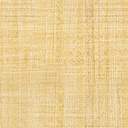 